Муниципальное бюджетное дошкольное образовательное учреждение Детский сад № 28 «Росинка»Конспект НОД  по экспериментированию                                          с водой в группе раннего возраста «Колобок»"Путешествие с Капитошкой".                                                         Составитель:                                                            Вакало Ю.В.2016 г.Тема: "Путешествие с Капитошкой".Цель: Формирование представления детей о разнообразных состояниях воды, вовлечение в элементарную исследовательскую деятельность.Программные задачи: Образовательные задачи: 1.  объяснить причины возникновения дождя;2. побуждать,  понимать речь взрослого и активно реагировать на неё. 3. поддерживать стремления детей активно вступать в познавательное общение, высказывать своё мнение, делать простые выводы, развивать мышление, кругозор, любознательность детей.Воспитательные задачи:воспитывать умение работать в группе, договариваться, учитывать мнение партнёра;воспитывать аккуратность при работе с водой;способствовать созданию у детей радостного эмоционального настроя.Обогащение словаря: капает, льется, губка, эксперимент, теплая, лёгкая, тяжёлая. Интеграции образовательных областей: 1.«Физическая культура» - двигательная деятельность2.«Социализация» - игровая деятельность3. «Труд» - трудовая деятельность4. «Познание» - познавательно-исследовательская деятельность5.«Чтение художественной литературы» - восприятие художественной литературы6. Музыка» - музыкально-художественная деятельностьМетоды и приёмы: исследовательский, словесный, наглядный, игровой,дыхательная гимнастика (Игра «Мыльные пузыри»)Предварительная работа: Чтение рассказов, сказок познавательного характера. «Про серую тучку», «Волшебная корзинка», А. Барто «Девочка –чумазая», Словацкая народная сказка «В гостях у солнышка»). чтение сказки «Дождик»,разучивание русских народных потешек, беседа по стихотворению А. Барто «Зайка», наблюдения на прогулке за сезонными изменениями в природе.Дидактическое обеспечение занятия:- раздаточный материал: комплект для экспериментирования   по количеству детей: губки, глубокая тарелка, салфетки для рук; -игрушка «Мыльные пузыри» (всё по количеству детей); тазик с водой, жидкое мыло, полотенце.- комплект картинок «Появление дождя», аудиозапись «Шум дождя».Ход непосредственной образовательной деятельности:Организационный момент.(Звучит аудиозапись «Шум дождя»). Дети  встают перед воспитателем полукругом.Педагог: Добрый утро, ребята! Сегодня у нас в гостях наш любимый друг Капитошка. А почему вы такие хмурые? Давайте мы улыбнемся Капитошке, улыбнемся друг другу и скажем все вместе: «Встало солнышко – ура! Заниматься нам пора!» (Дети повторяют за воспитателем).Основная часть.Педагог:  Ребята, а что у нас за звуки раздаются?Дети: (Гремит гром, дождь идет.)Педагог:  Правильно! Молодцы! Это шумит дождь. Дождик, дождик, полно лить. Малых детушек мочить! (Шум дождя прекращается)А ты знаешь Капитошка, что дождик имеет разные названия. Вот послушай, как мы с ребятами тебе о них расскажем. (Пальчиковая игра "Сколько знаем мы дождей").Сколько знаем мы дождейСосчитаем поскорей:Дождик с ветром,Дождь грибной,Дождик с радугой - дугой,Дождик с солнцем,Дождик с градом,Дождик с рыжим листопадом.Дождь со снегом,Дождь с грозой,Дождь холодный,Проливной!Вот как много есть дождейДля растений и людей. (загибать пальцы на обеих руках поочерёдно)Капитошка: Мне очень понравилась ваша игра, как много вы знаете. А вот интересно ребята, а откуда на нас льется дождик? Как вы думаете?Дети: С неба капает, из туч. Капитошка: Правильно, из тучки. А вы знаете, как он появляется в тучке?Дети: (Нет.)Педагог: Ребята, наш друг Капитошка  любезно согласился помочь нам узнать тайны волшебного дождя. Он приглашает нас к столам. Присаживаетесь на стульчики. У нас на столе лежат губки – это будут наши тучки. Возьмите их в руку и почувствуйте, какие они на ощупь?Дети:  Сухие и лёгкие.Педагог: А в тарелочках у нас вода, это – реки, моря, океаны из которых тучка пьет водичку. Опускаем в воду свои тучки, тучка наполняется. Посмотрите, как много капелек воды собралось в губке!Теперь скажите, какая тучка стала?Дети:  тяжёлая, мокрая. Педагог: А сейчас поднимите свою тучку-губку и отожмите,  из тучки польётся дождь.Соня, скажи, пожалуйста, какой дождик у тебя получился: сильный или слабый?Дети: Сильный.Педагог: Правильно, сильный. Такой дождь называется проливной. Вот так ребята, соберутся капельки вместе в тучке, а когда им становится тесно, убегают из тучки на землю, падают дождем. Положите губки на стол и вытрите руки салфеткой.  Педагог: Спасибо нашему другу Капитошке, он помог нам узнать, какие тайны хранит волшебный дождик. Физминутка:Педагог: Ребята, а сейчас Капитошка приглашает вас поиграть.Встаём в круг (Капитошку посадить на стульчик в центр круга) и повторяем за мной:Капля – раз, капля – два, (показываем поочерёдно ладошки)Очень медленно сперва, (медленно сводим ладошки вместе)а потом, потом, потом –всё бегом, бегом, бегом. (бег)Мы зонты свои откроем, (присесть, сделать домик руками)От дождя себя укроем.Педагог: Ребята, а у нас для Капитошки, есть подарок, (показать ярко оформленную коробку).Давайте угадаем, что в коробке. Я вам подскажу. Вы знаете, что при помощи мыла и воды мы с вами можем не только стирать, не только умываться, а еще делать удивительные вещи с водой. Давайте подойдем за второй стол.  Посмотрите ребята, а на столе стоит тазик. А что в тазике налито? Дети: Вода.Педагог: Правильно, вода, а теперь я добавлю жидкого мыла и размешаю, что получилось? Дети: Мыльные пузыри.Педагог: Правильно ребята, мы с вами сделали мыльные пузыри, которые вы так любите пускать и Маша тоже. Ну что, давайте немного поиграем с мыльными пузырями. ( Раздаю баночки с пузырями). Дети: Да.Педагог: Как красивы – посмотри! –Мыльные пузыри.Стайкой по ветру летятИ на солнышке блестят.Взяли краски у зариЭти чудо-пузыри! А теперь ребята, давайте закроем баночки, и уберём в коробочку и подарим их Капитошке, а то он что-то загрустил. Ведь ему пора улетать, его ждут сестрички- капельки на тучках.Капитошка: Мне очень понравилось стихотворение, спасибо вам ребята. Я обязательно прилечу к вам еще. Мне с вами так интересно было.Педагог:  А теперь, вспомним ребята, какую тайну дождя мы раскрыли  вместе с нашим другом Капитошкой.  Мы сегодня узнали, откуда в тучке появляются капельки дождя, почему идет дождь, познакомился с новыми играми. 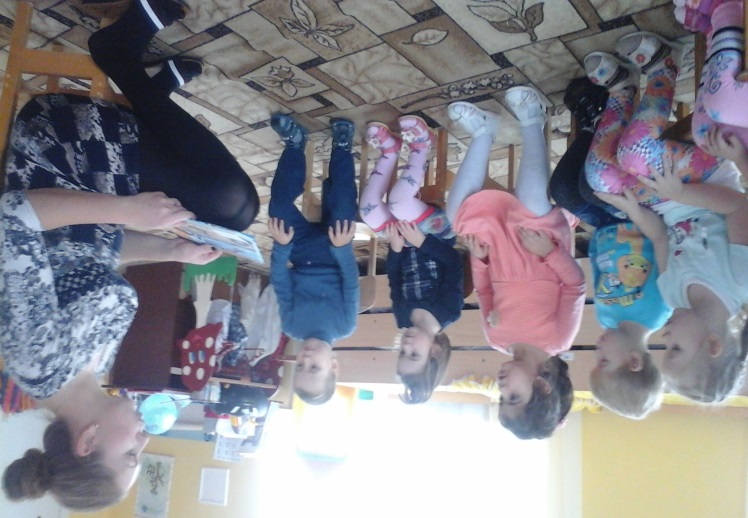 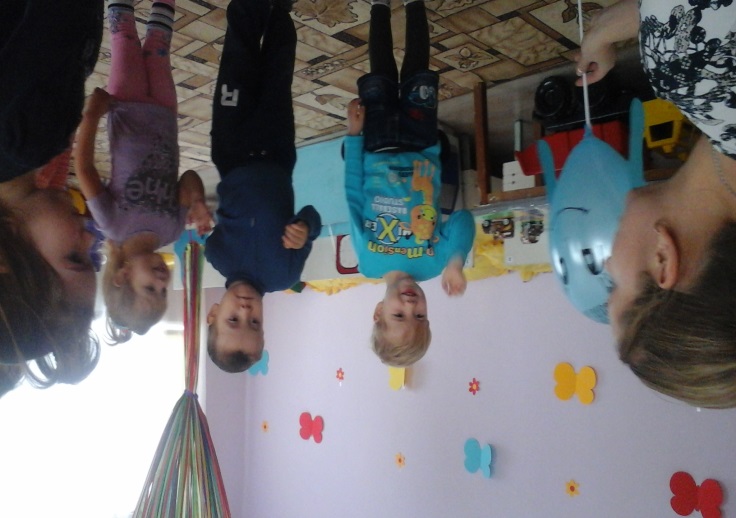 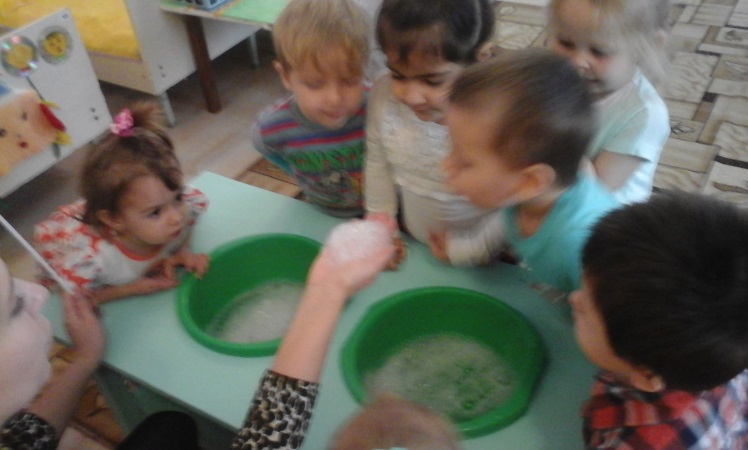 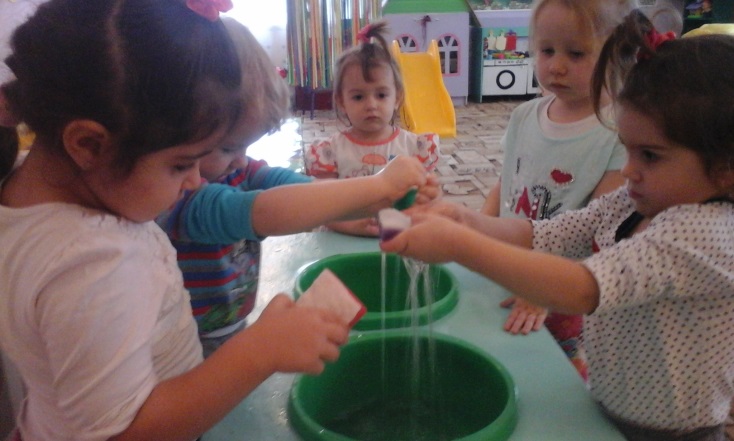 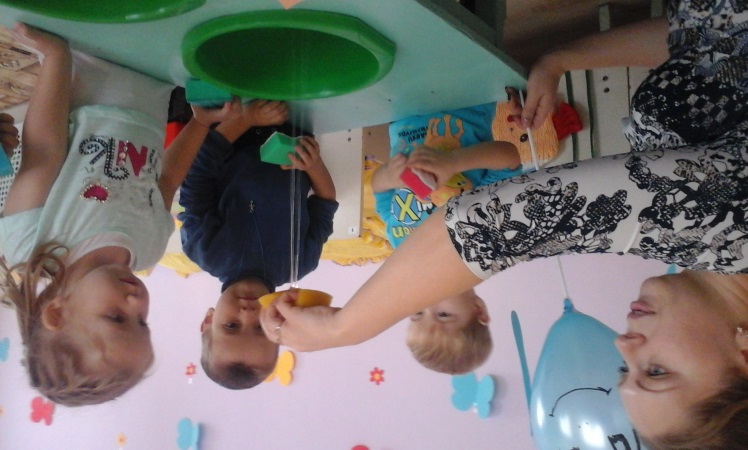 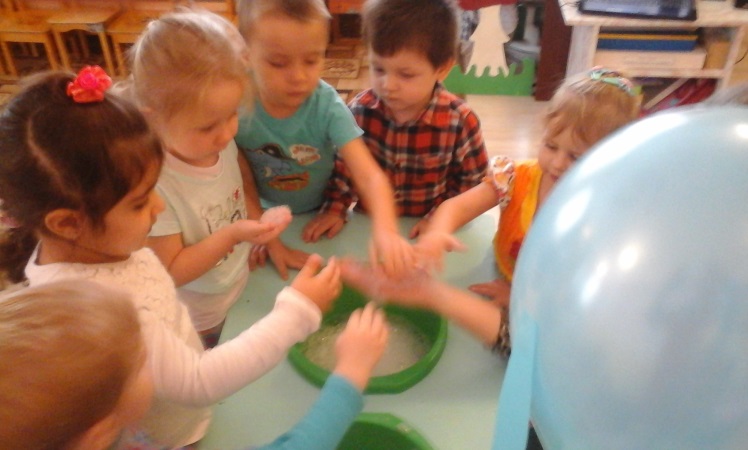 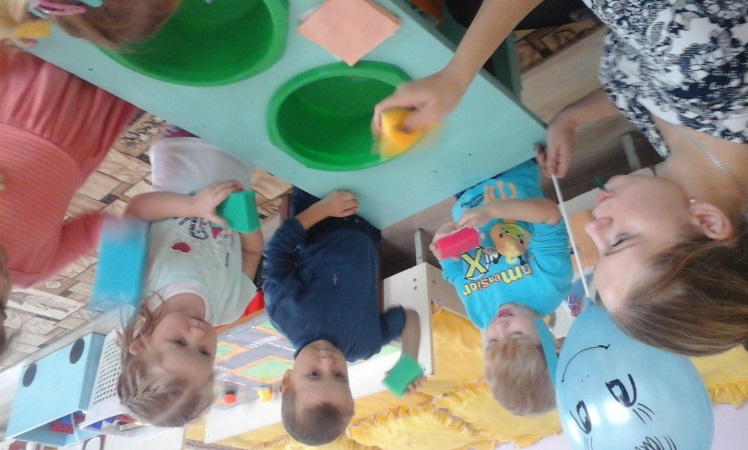 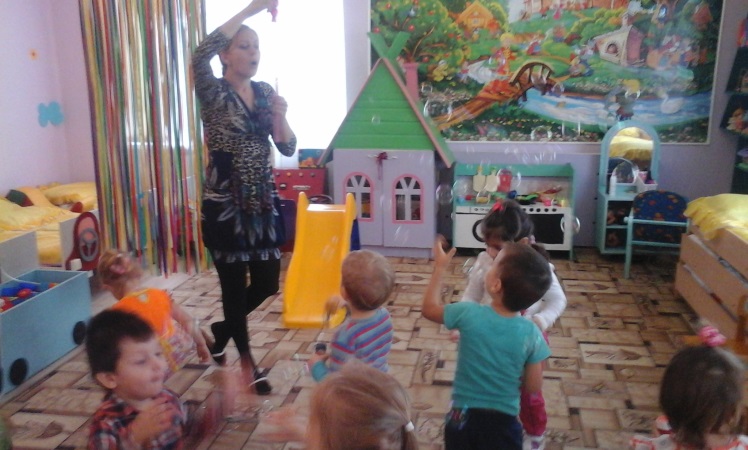 